ПОЯСНИТЕЛЬНАЯ ЗАПИСКА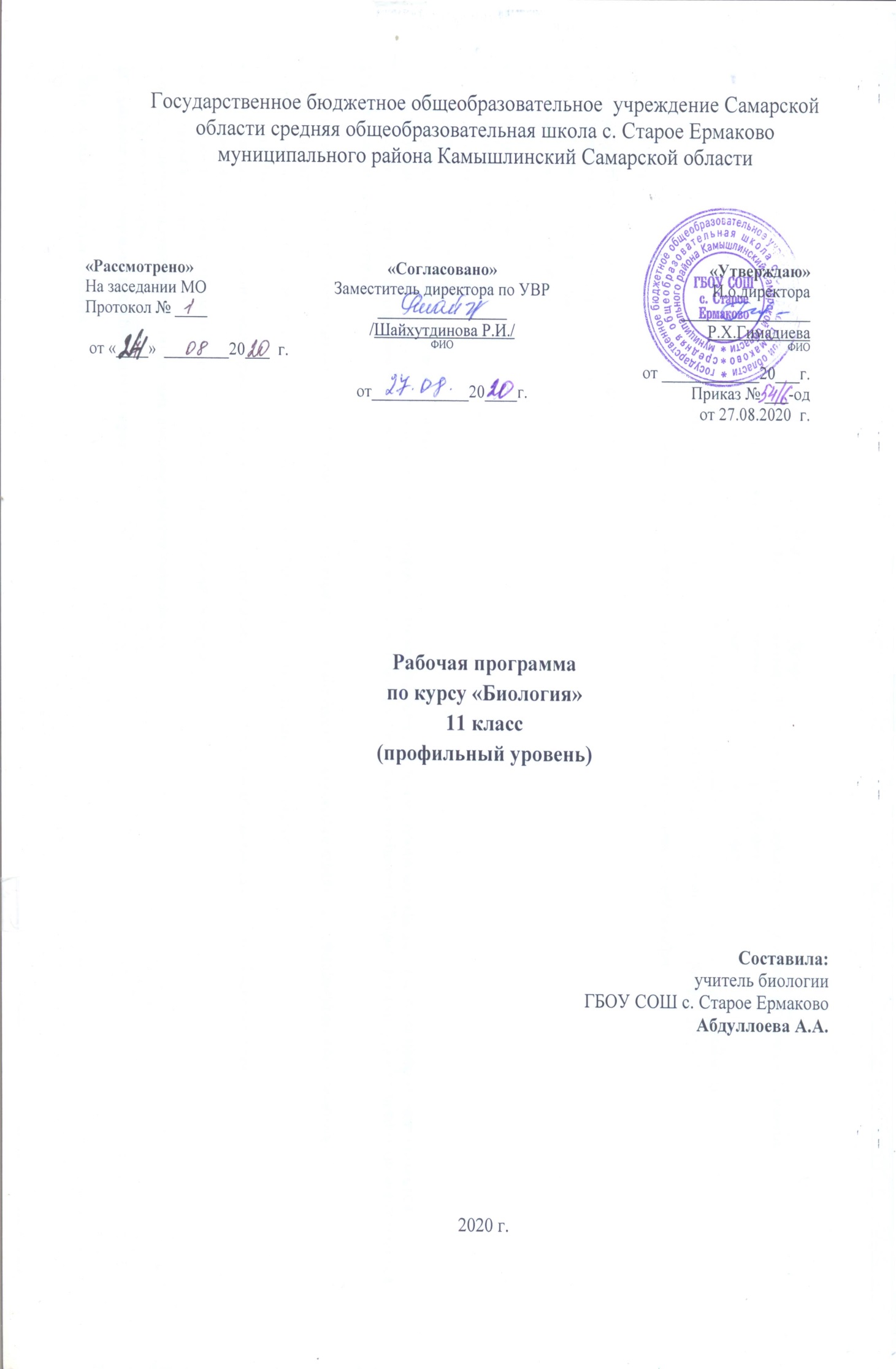 Рабочая программа составлена в полном соответствии с Федеральным государственным образовательным стандартом общего образования, требованиями к результатам освоения основной образовательной программы основного общего образования, фундаментальным ядром содержания основного общего образования, примерной программой основного общего образования по биологии, федерального перечня учебников, базисного учебного плана, авторской учебной программы  основного общего образования.Данная рабочая программа ориентирована на использование учебника В.В. Пасечника и др. (под ред. Пасечника В.В,) – М.: Просвещение, 2020.Биология. 11 кл.: учебник для общеобразоват. организаций : углубл. уровень / [В.В. Пасечник и др.]; под ред. В.В.Пасечника. – М.: Просвещение, 2020. - 320 c. : ил. – (Линия жизни).Учебник соответствуют Федеральному государственному образовательному стандарту основного общего образования, рекомендован Министерством просвещения Российской Федерации и включен в Федеральный перечень учебников.Учебник «Биология» для 11 класса (под ред. В.В. Пасечника) для общеобразовательных организаций полностью соответствует углубленному уровню содержания образования в старшей школе. Он реализует медико-биологический профиль, соответствует примерной образовательной программе и углубленному учебному плану по биологии, требованиям ФГОС СПОО, а также авторской рабочей программе. Разнообразие заданий, деятельностный блок «Моя лаборатория» позволяют отрабатывать широкий спектр необходимых умений и компетенций.Биология входит в число естественных наук, изучающих природу, а также пути познания человеком природы. Значение биологических знаний для современного человека трудно переоценить. Помимо мировоззренческого значения, адекватные представления о живой природе лежат в основе природоохранных мероприятий, мероприятий по поддержанию здоровья человека, его безопасности и производственной деятельности в любой отрасли хозяйства.Изучение биологии в основной школе направлено на достижение следующих целей:Освоение знаний о человеке как биосоциальном существе;Овладение умениями применять биологические знания для объяснения жизнедеятельности собственного организма, влияния факторов здоровья и риска; наблюдения за состоянием собственного организма;Приобщение к познавательной культуре как системе познавательных ценностей, накопленных обществом в сфере биологической науки.Ориентация в системе моральных норм и ценностей: призвание высокой ценности жизни во всех её проявлениях, здоровья своего и других людей; экологическое сознание; воспитание любви к природе; познавательных качеств личности, связанных с усвоением основ научных знаний, овладением методами исследования природы, формированием интеллектуальных умений;Овладение ключевыми компетентностями: учебно – познавательными. Информационными, ценностно – смысловыми, коммуникативными;На основании требований Государственного образовательного стандарта 2011 г. содержание настоящей рабочей программы и ее календарно-тематического планирования предполагает реализовать актуальные в настоящее время компетентностный, личностно-ориентированный, деятельностный подходы, которые и определяют задачи обучения:развитие познавательных интересов, интеллектуальных и творческих способностей учащихся;развитие умений, связанных с выполнением практических и лабораторных работ;формирование целостности научной картины мира;понимание возрастающей роли естественных наук и научных исследований в современном мире;овладение умениями формулировать гипотезы, конструировать, проводить эксперименты, оценивать полученные результаты.ОБЩАЯ ХАРАКТЕРИСТИКА УЧЕБНОГО ПРЕДМЕТАКурс биологических дисциплин входит в число естественных наук изучающих природу, а также научные методы и пути познания человеком природы.Учебный курс «Биология», в содержании которого ведущим компонентом являются научные знания, научные методы познания, практические умения и навыки, позволяет сформировать у учащихся эмоционально-ценностное отношение к изучаемому материалу, создать условия для формирования компетенции в интеллектуальных, гражданско-правовых, коммуникационных и информационных областях.При изучении общей биологии рекомендуется обращать особое внимание на то, что живая материя — это особая форма движения материи во Вселенной, управляемая законами, несводимыми к законам физики. Функционирование живой материи принципиально невозможно описать уравнениями на основе знания только физических и химических закономерностей. Живое отличается от неживого возникновением, а также хранением, передачей и развертыванием информации. Оперирование огромными объемами информации возможно только благодаря наличию многоуровневых иерархически устроенных управляющих систем, своего рода компьютеров со своими носителями данных, языками программирования, переключением программ.В 11 классе программа курса «Биология. Углубленный уровень» дает возможность обобщить все те знания о живых организмах, полученные в предыдущих классах, изучить некоторые общебиологические закономерности, связанные с функционированием биологических систем на различных уровнях организации живого, подвести определенные итоги своей работы за весь период изучения курса биологии средней школы. Основная цель практического раздела программы — формирование у обучающихся умений, связанных с использованием полученных знаний, повышения образовательного уровня, расширения кругозора учащихся закрепление и совершенствование практических навыков.Принципы отбора содержания связаны с преемственностью целей образования на различных ступенях и уровнях обучения, логикой внутрипредметных связей, а также с возрастными особенностями развития учащихся.ЛИЧНОСТНЫЕ, МЕТАПРЕДМЕТНЫЕ И ПРЕДМЕТНЫЕ РЕЗУЛЬТАТЫ ОСВОЕНИЯ КОНКРЕТНОГО УЧЕБНОГО ПРЕДМЕТА1. Личностные результатыРазвитие познавательных интересов, интеллектуальных и творческих способностей учащихся;Убежденность в возможности познания природы, в необходимости разумного использования достижений науки и технологий для дальнейшего развития человеческого общества, уважение к творцам науки и техники, отношение к биологии как к элементу общечеловеческой культуры;Самостоятельность в приобретении новых знаний и практических умений;Готовность к обоснованному выбору жизненного пути в соответствии с собственными интересами и возможностями;Мотивация образовательной деятельности школьников на основе личностно-ориентированного подхода;Формирование ценностных отношений друг к другу, к учителю, к авторам открытий и изобретений, к результатам обучения.2. Метапредметные результатыПриобретение и закрепление навыков эффективного получения и освоения учебного материала с использованием учебной литературы (учебников и пособий), на лекциях, семинарских и практических занятиях;Овладение навыками самостоятельного приобретения новых знаний, организации учебной деятельности, постановки целей, планирования, самоконтроля и оценки результатов своей деятельности, умениями предвидеть возможные результаты своих действий;Понимание различий между альтернативными фактами и гипотезами для их объяснения, теоретическими моделями и реальными объектами, овладение универсальными учебными действиями на примерах гипотез для объяснения известных фактов и экспериментальной проверки выдвигаемых гипотез, разработки теоретических моделей процессов или явлений;Формирование умений воспринимать, перерабатывать и предъявлять информацию в словесной, образной, символической формах, анализировать и перерабатывать полученную информацию в соответствии с поставленными задачами, выделять основное содержание прочитанного текста, находить в нем ответы на поставленные вопросы и излагать его;Приобретение опыта самостоятельного поиска, анализа и отбора информации с использованием различных источников и новых информационных технологий для решения познавательных задач;Развитие монологической и диалогической речи, умения выражать свои мысли и способности выслушивать собеседника, понимать его точку зрения, признавать право другого человека на иное аргументированное мнение;Освоение приемов действий в нестандартных ситуациях, овладение эвристическими методами решения проблем;Формирование умений работать в группе с выполнением различных социальных ролей, представлять и отстаивать свои взгляды и убеждения, вести дискуссию.3. Предметные результатыУмение пользоваться научными методами для распознания биологических проблем; давать научное объяснение биологическим фактам, процессам, явлениям, закономерностям, их роли в жизни организмов и человека; проводить наблюдения за живыми объектами, собственным организмом; описывать биологические объекты, процессы и явления; ставить несложные биологические эксперименты и интерпретировать их результаты.Овладение системой биологических знаний – понятиями, закономерностями, законами, теориями, имеющими важное общеобразовательное и познавательное значение; сведениями по истории становления биологии как науки.Освоение общих приемов: оказания первой помощи; рациональной организации труда и отдыха; выращивания и размножения культурных растений и домашних животных, ухода за ними; проведения наблюдений за состоянием собственного организма; правила работы в кабинете биологии, с биологическими приборами и инструментами.Приобретение навыков использования научно-популярной литературы по биологии, справочных материалов (на бумажных и электронных носителях), ресурсов Интернета при выполнении учебных задачСОДЕРЖАНИЕ ПРОГРАММЫ УЧЕБНОГО ПРЕДМЕТАБиология. Углубленный уровень. 11 классВведениеМесто курса «Общая биология» в системе естественнонаучных дисциплин, а также в биологических науках. Цели и задачи курса. Значение предмета для понимания единства всего живого и взаимозависимости всех частей биосферы Земли. Биология как наука; предмет и методы изучения в биологии. Общая биология – дисциплина, изучающая основные закономерности возникновения, развития и поддержания жизни на Земле. Общая биология как один из источников формирования диалектико-материалистического мировоззрения. Связь биологических дисциплин с другими науками (химией, физикой, географией, астрономией, историей и др.). Роль биологии в формировании научных представлений о мире.Раздел 1. Популяционно-видовой уровеньТема 1.1 Популяционно-видовой уровень: общая характеристика. Виды и популяцииПонятия о виде. Критерии вида (морфологический, физиологический, биохимический, географический, экологический, генетический). Популяционная структура вида. Показатели популяций. Генетическая структура популяции. Свойства популяции. Решение задач с использованием динамических показателей структуры популяции.Тема 1.2 Развитие эволюционных идейПонятие термина эволюция. Развитие эволюционных идей. Эволюционная теория Ч. Дарвина.Тема 1.3 Синтетическая теория эволюцииСинтетическая теория эволюции. Основные положения синтетической теории эволюции. Свидетельства эволюции живой природы. Экспериментальная проверка теории эволюции. Тема 1.4 Движущие силы эволюцииДвижущие силы (факторы) эволюции. Мутационный процесс. Горизонтальный перенос генов.Тема 1.5 Изоляция. Закон Харди-ВайнбергаИзоляция. Типы изолирующих механизмов. Закон Харди-Вайбнберга. Решение задач с применением закона Харди-Вайнберга.Тема 1.6 Естественный отбор как фактор эволюцииЕстественный отбор – направляющий фактор эволюции. Формы естественного отбора. Изменения генофонда, вызываемые естественным отбором. Адаптации как результат действия естественного отбора. Молекулярные часы эволюции.Тема 1.7 Половой отбор. Стратегии размноженияПоловой отбор. Индикаторы приспособленности. Родительский вклад. Стратегия размножения. Возникновение искусства в процессе эволюции. Тема 1.8 Микроэволюция и макроэволюцияПонятие о микроэволюции. Способы видообразования. Конвергенция. Понятие о макроэволюции. Самая распространенная форма эволюции.Тема 1.9 Направления эволюцииНаправление макроэволюции. Пути достижения биологического прогресса. Олигомеризация. Тема 1.10 Принципы классификации. СистематикаМногообразие организмов как результат эволюции. Принципы современной классификации. Систематика. Система живой природы К.Линнея.Дискуссия №1. Экспериментальная проверка теории эволюции. Практическая работа №1. Современная система классификацииКонтрольная работа №1. Популяционно-видовой уровеньРаздел 2. Экосистемный уровеньТема 2.1 Экосистемный уровень: общая характеристика. Среда обитания организмовСреды обитания организмов. Тема 2.2 Экологические факторы и ресурсыЭкологические факторы и ресурсы. Влияние организмов на природную среду. Тема 2.3 Влияние экологических факторов среды на организмыТолерантность. Лимитирующие факторы. Адаптация организмов. Решение задач на применение правила толерантности. Тема 2.4 Экологические сообществаБиотическое сообщество, или биоценоз. Экосистема. Географический ландшафт. Классификация экосистем. Искусственные экосистемы.Тема 2.5 Естественные и искусственные экосистемыСравнение естественных и искусственных экосистем. Экосистемы городов. Решение задач на видовое разнообразие сообществ.Тема 2.6 Взаимоотношения организмов в экосистемеЭкологические взаимодействия организмов. Симбиотические отношения. Нейтрализм, симбиоз: мутуализм, протокооперация, комменсализм, нахлебнечество, квартиранство, паразитизм. Адаптация паразитов и их жертв в эволюции видов. Формы паразитизма. Экологические категории паразитов. Циклы развития и передача паразитов. Популяционная динамика паразитизма. Паразитология. Хищничество. Адаптация хизников и их жертв в эволюции видов. Значение хищничества в природе. Динамика популяций хищника и жертвы. Хищники и человек: путь от антагонизма к сотрудничеству. Антибиотические отношения. Разнообразие биотических отношений. Неоднозначность отношений. Тема 2.7 Экологическая ниша. Правило оптимального фуражированияЭкологическая ниша. Закон конкурентного исключения. Правило оптимального фуражирования. Снижение биоразнообразия. Тема 2.8 Видовая и пространственная структура экосистемыСтруктура экосистемы. Видовая структура. Пространственная структура. Решение задач по экологии сообществ. Тема 2.9 Трофическая структура экосистемыТрофическая структура. Пищевая сеть. Автотрофы, гетеротрофы, консументы, редуценты. Управление экосистемами. Классификация консументов. Обмен веществом и энергией. Типы пищевых цепей. Особенности пищевых цепей на суше и в Океане. Правило биотического усиления. Экологические пирамиды. Решение задач на расчет биомассы на разных трофических уровнях.Тема 2.10 Круговорот веществ и превращение энергии в экосистемеПотоки энергии и вещества в экосистемах. Особенности переноса энергии в экосистеме. Круговороты биогенных элементов на суше и в Океане. Тема 2.11 Продуктивность сообществаПродуцирование (создание) биомассы. Основные закономерности продуцирования. Мировое распределение биомассы и первичной продукции. Тема 2.12 Экологическая сукцессияСукцессия. Автотрофная и гетеротрофная сукцессия. Сукцессионные изменения в природе. Саморазвитие сообщества. Продолжительность сукцессии. Значение экологических сукцессий. Тема 2.13 Последствия влияния деятельности человека на экосистемыВлияние деятельности человека на экосистемы. Загрязнение природной среды. Предельно допустимый сброс и предельно допустимая концентрация. Трагедия острова Пасхи. Отравление нефтепродуктами. Дискуссия №2. Воздействие организмов на среду обитанияДискуссия №3. Круговорот веществ и прекращение энергии в экосистемеПрактическая работа №2. Моделирование структур и процессов, происходящих в экосистемахПрактическая работа №3. Изучение экологической ниши у разных видов растенийЛабораторная работа №1. Выявление приспособлений организмов к влиянию различных экологических факторовЛабораторная работа №2. Сравнение анатомического строения растений разных мест обитанияЛабораторная работа №3. Описание экосистем пришкольной территорииКонтрольная работа №2. Экосистемный уровень Раздел 3. Биосферный уровеньТема 3.1 Биосферный уровень: общая характеристика. Учение В.И. Вернадского о биосфереБиосфера. Учение о биосфере. Ноосфера. Структура и границы биосферы.Тема 3.2 Круговорот веществ в биосфереТри основных положения (биохимические принципы). Закон глобального замыкания биогеохимического круга в биосфере. Круговорот воды. Круговорот кислорода. Круговорот углерода. Круговорот азота. Решение задач на биогеохимические циклы. Тема 3.3 Эволюция биосферыОсновные этапы развития биосферы. Зарождение жизни. Роль процессов фотосинтеза и дыхания. Кислородная  революция. Влияние человека на эволюцию биосферы. Эволюционная роль кислорода в истории Земли.Тема 3.4 Происхождение жизни на ЗемлеГипотезы о происхождении жизни. Гипотеза стационарного состояния. Гипотеза самопроизвольного зарождения жизни. Гипотеза панспермии. Гипотеза абиогенного зарождения жизни в процессе биохимической эволюции. Гипотеза РНК---мира. «Глиняный геном». Тема 3.5 Современные представления о возникновении жизниОсновные этапы формирования жизни. Этап химической эволюции. Этап предбиологической эволюции. Биологический этап эволюции. Гипотезы происхождения эукариотов.Тема 3.6 Развитие жизни на ЗемлеГеологическая история Земли. Катархей. Архей. Протерозой. Бактериальные маты. Палеозой. Участие грибов в углеобразовании. Мезозой. Появление динозавров. Кайнозой. Палеоген, Неоген, Антропоген. Тема 3.7 Эволюция человекаРазвитие взглядов на происхождение человека. Отличия человека от животных. Систематическое положение современного человека. Основные стадии антропогенеза. Предшественники человека. Древнейшие люди, или архантропы. Древние люди, или палеоантропы. Люди современного анатомического типы, или неоантропы. Биологические факторы антропогенеза. Социальные факторы антропогенеза. Роль биологических и социальных факторов в антропогенезе. Современные проблемы человеческого общества. Мозаика признаков. Формирование рас. Европеоидная раса. Монголоидная раса. Негроидная раса. Австралоиды. Критика расизма.  Тема 3.8 Роль человека в биосфереЧеловек и экологический кризис. Пути выхода из экологического кризиса. Проблемы устойчивого развития. Сбалансированное развитие. Влияние деятельности человека на планету. Дискуссия №4. Биогеохимический круговоротДискуссия №5. РасогенезПрактическая работа №4. Развитие жизни на ЗемлеКонтрольная работа №3. Биосферный уровеньУЧЕБНО-ТЕМАТИЧЕСКИЙ ПЛАН    Итого: 102 часа (три из них – резервные); контрольных работ – 3; практических работ – 4; лабораторных работ – 3; дискуссионная работа – 5.Поурочно - тематическое планирование по биологии
11 класс( 3часа в неделю).№Название темыКоличество часовЭОР1Введение22Раздел 1. Популяционно-видовой уровень213Раздел 2. Экосистемный уровень484Раздел 3. Биосферный уровень265Решение биологических задач26Резервный урок3ИТОГО102№п/п. Тема урока. дата 1. Популяционно-видовой уровень: общая характеристика.
Виды и популяции.2. Популяционно-видовой уровень: общая характеристика.
Виды и популяции3. Популяционно-видовой уровень: общая характеристика.
Виды и популяции4. Обобщающий урок.5. Развития эволюционного учения Ч. Дарвина.6. Синтетическая теория эволюции.7. Движущие силы эволюции, их влияние на генофонд
популяции.8. Урок « Шаги в медицину».9. Изоляция. Закон Харди-Вайнберга.10. Изоляция. Закон Харди-Вайнберга11. Урок « Шаги в медицину».12. Естественный отбор и его формы.13. Урок « Шаги в медицину».14. Обобщающий урок.15. Половой отбор. Стратегия отбора16. Урок « Шаги в медицину».17. Микроэволюция. Макроэволюция.18. Урок « Шаги в медицину».19. Направления эволюции.20. Урок « Шаги в медицину».21. Принципы классификации. Систематика.22. Обобщающий урок.23. Обобщающий урок.-Конференция.24. Проект.25. Организация подготовки к ЕГЭ.26. Экосистемный уровень: общая характеристика. Среда
обитания организмов.27. Экологические факторы и ресурсы.28. Влияние экологических факторов среды на организм.29. Влияние экологических факторов среды на организм.30. Влияние экологических факторов среды на организм.31. Влияние экологических факторов среды на организм.32. Обобщающий урок.33. Экологические сообщества34. Урок « Шаги в медицину».35. Естественные и искусственные экосистемы.36. Естественные и искусственные экосистемы.37. Естественные и искусственные экосистемы.38. Обобщающий урок.39. Взаимоотношения организмов в экосистеме. Симбиоз.40 Взаимоотношения организмов в экосистеме. Паразитизм.41. Урок « Шаги в медицину».42. Взаимоотношения организмов в экосистеме. Хищничество.43. Взаимоотношения организмов в экосистеме. Хищничество44. Взаимоотношения организмов в экосистеме. Антибиоз.
Конкуренция.45. Обобщающий урок.46. Экологическая ниша. Правило оптимального
фуражирования.47. Экологическая ниша. Правило оптимального фуражирования48. Урок « Шаги в медицину». 49. Видовая и пространственная структура экосистемы.50. Видовая и пространственная структура экосистемы.51. Урок « Шаги в медицину».52. Обобщающий урок.53. Трофическая структура экосистемы.54 Трофическая структура экосистемы.55. Урок « Шаги в медицину».56 Пищевые связи в экосистеме.57. Экологические пирамиды.58. Экологические пирамиды.59. Урок « Шаги в медицину».60. Обобщающий урок.61. Круговорот веществ и превращение энергии в экосистеме.62. Продуктивность сообщества.63. Экологическая сукцессия.64. Экологическая сукцессия.65. Сукцессионные изменения. Значение сукцессии.66. Урок « Шаги в медицину».67. Обобщающий урок.68. Влияние загрязнений на живые организмы.69.. Последствия влияния деятельности человека на экосистемы.70. Обобщающий урок. 71. Обобщающий урок. Конференция.72. Обобщающий урок. Проект.73. Организация подготовки к ЕГЭ.74 Биосферный уровень: общая характеристика. Учение
Вернадского о биосфере.75. Урок « Шаги в медицину».76. Круговорот веществ в биосфсре.77 Круговорот веществ в биосфсре.78. Урок « Шаги в медицину79. Обобщающий урок80. Эволюция биосферы. Зарождение жизни.81. Эволюция биосферы. Кислородная эволюция.82. Урок « Шаги в медицину83 Обобщающий урок.84. Происхождении жизни на Земле.85. Урок « Шаги в медицину86. Современные представления о происхождении жизни87. Развитие жизни на Земле. Катархей, архей и протерозой.88. Развитие жизни на Земле. Палеозой.89. Развитие жизни на Земле, Мезозой.90. Развитие жизни на Земле. Кайнозой.91. Обобщающий урок.92. Эволюция человека.93. Урок « Шаги в медицину.94 Основные стадии антропогенеза.95. Движущие силы антропогенеза96. Урок « Шаги в медицину97. Формирование человеческих рас.98. Роль человека в биосфере.99. Урок « Шаги в медицину100 Обобщающий урок. 101. Организация подготовки к ЕГЭ.102. Обобщающий ур